TEDEN 13.12. – 19.12.Ta teden nadaljujemo s temo HRANA IN PIJAČA. Pri prvi uri izdelujemo plakat s hrano in pijačo (slike in besedišče), ki bo ves čas dostopen na  steni v učilnici.Druga ura je namenjena ponavljanju in bodo učenci delali v učnih listih. 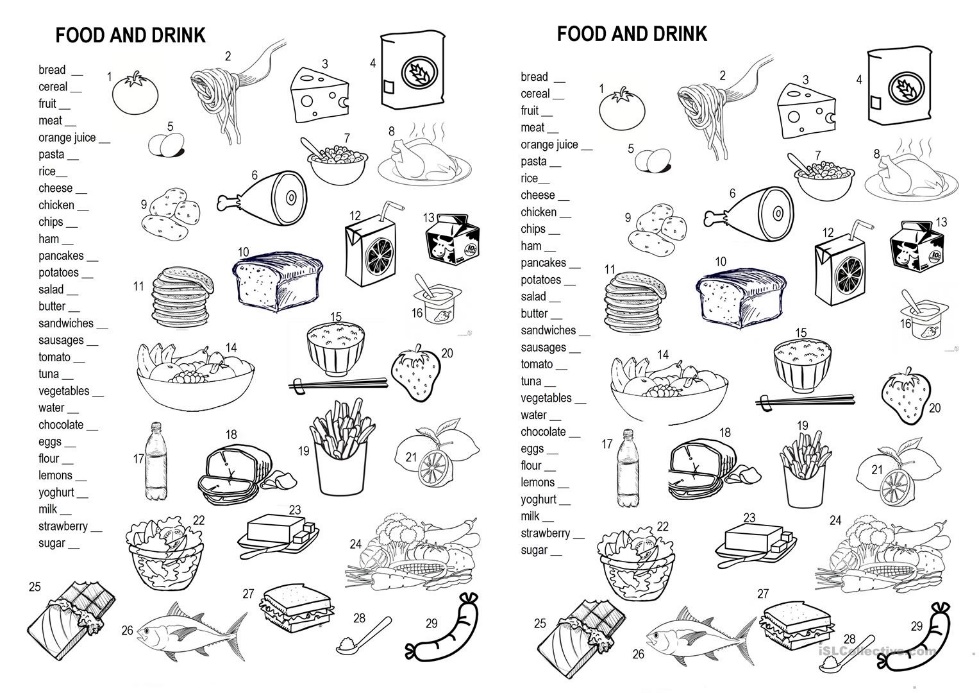 Poleg tega bodo dobili MINI SLOVARČEK:Na naslednji spletni povezavi lahko učenci poiščejo primerne vaje: https://www.liveworksheets.com/worksheets/en/English_as_a_Second_Language_(ESL)/Food/food_uy6326bt .MINI SLOVARČEK Food and drinksBREAKFAST = zajtrkLUNCH = kosiloDINNER = večerja
BREAD = kruhSAUSAGE = klobasaCHEESE = sir
CHICKEN = piščanec
MEAT = meso
EGG = jajce
JAM = marmelada
MILK = mlekoCAKE = tortaICE CREAM = sladoled
CABBAGE = zeljeCHIPS = pomfrit PIZZA = picaHAMBURGER = hamburger
SANDWICH = sendvičEAT = jesti
DRINK = piti